Homework – Week Beginning 30th August 2021ReadingReading books have been issued today but looking forward we ask you to use the Oxford Owl e-library. Usernames and passwords will be issued tomorrow, any issues please contact the teachers.These are as followed:Dolphins – I think I want to be a beeTurtles – Playday Starfish – Big blob and baby blobSpellingRead and write the ‘Mild’ words. For an extra challenge give hot and/or spicy a go too!How spicy can you handle?Mild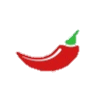 HotSpicyItheyI’vemyarearethebesaidyouwantwas